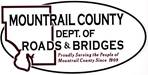 April 2, 2024USGSHydrologic Monitoring Well – located in County ROW